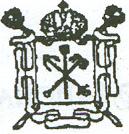 АДМИНИСТРАЦИЯ ФРУНЗЕНСКОГО РАЙОНА САНКТ-ПЕТЕРБУРГАОТДЕЛ ПО ЗДРАВООХРАНЕНИЮСАНКТ-ПЕТЕРБУРГСКОЕ ГОСУДАРСТВЕННОЕ БЮДЖЕТНОЕ УЧРЕЖДЕНИЕ ЗДРАВООХРАНЕНИЯ  «ГОРОДСКАЯ ПОЛИКЛИНИКА № 78»П Р И К А З« 09»   01. 2019 г.                                                                                         № ________ «О назначении ответственного по профилактике коррупционных правонарушений в СПб ГБУЗ «Городская поликлиника№78»В соответствии со статьей 13.3. Федерального закона от 25.12.2008 N273-03 «О противодействии коррупции» для непосредственного выполнения обязанностей по реализации мер предупреждения коррупции, на основании рекомендаций Комитета по вопросам законности, правопорядка и безопасности Правительства г.Санкт- Петербурга,ПРИКАЗЫВАЮ:  Назначить Половникова С.Б, заместителя главного врача по ГО и МР, ответственным за организацию работы по профилактике коррупционных     правонарушений в СПб ГБУЗ «Городская поликлиника №78», с возложением        дополнительных функциональных обязанностей.Приказ довести до заинтересованного лица под подпись.3. Контроль исполнения данного приказа оставляю за собой.       Главный врач                                            А.С.Винтовкин